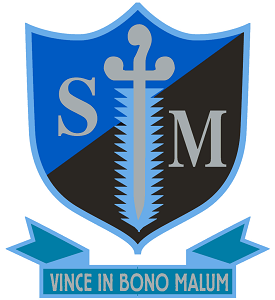 Diocese of SouthwarkSt Michael’s Catholic CollegeLlewellyn Street, Bermondsey, London SE16 4UN11–18 YRS MIXED SINGLE ACADEMY TRUST.Required for January 2022Roll 930HEAD OF DRAMAMPS plus TLR 2AGovernors are seeking to appoint for January 2022 an experienced and enthusiastic teacher to lead the provision of Drama in the college.  This is an exciting opportunity for someone with a passion for the subject and the successful candidate should be a committed hard working, and dedicated teacher with ambition and talent. The person appointed will teach across the age range and abilities up to and including GCSE and A ‘level. St Michael’s has been judged outstanding by Ofsted on two successive occasions and is an outward looking school with an excellent reputation in the local area. It is a strategic partner in the Catholic Teaching Alliance and works as part of the SSLP in partnership with other schools in the Borough including private schools. Alongside these opportunities to work with professionals from a range of other establishments, the college was awarded transforming status twice by SSAT reflecting the outstanding professional development and curriculum we offer. The college’s excellent location by Tower Bridge facilitates a large number of business partnerships and enrichment opportunities. Both the college and the department offer exceptional quality of teaching which, combined with high expectations of behaviour, ensure outstanding learning for all students.St Michaels’s College is committed to safeguarding and promoting the welfare of children and young people and expects all staff to share this commitment. This post is subject to a Disclosure and Barring Service (DBS) check.For further details about this post and an application form please email Mrs Valerie Ferguson - PA to the Principal email: v.ferguson@stmichaelscollege.org.uk. Closing date: Friday 8th October 2021 at middayEarly applications are advised as the College reserves the right to appoint at any stage during the application process.